“LỜI SỐNG HẰNG NGÀY”	 Kinh Thánh: Lu-ca 7-12	 Thời gian: Từ ngày 02.04.2023 – 09.04.2023Đọc Kinh Thánh: Hãy khoanh tròn những đoạn Kinh Thánh quý vị đã đọc xong trong tuần này: Lu-ca      7,     8,        9,        10,        11,        12.Thực hiện theo yêu cầu của từng câu sau và cho biết địa chỉ đầy đủ, cụ thể: 1. Khoanh tròn ý đúng nhất - Chúa Giê-xu dạy gì về người thân trong gia đình?Chỉ những người Do Thái thuộc dòng Áp-ra-ham mới là người thân của Chúa.Ngài xem gia đình thuộc thể không quan trọng.Ngài không có người thân vì Ngài là con Đức Chúa Trời.Bất cứ ai nghe và làm theo ý muốn của Đức Chúa Trời đều là người thân của Ngài	* Lu-ca: _________2. Điền vào ô trống – Lời tuyên xưng trọng đại của Phi-e-rơ về Chúa Giê-xu:	* Lu-ca: _________3. Chép cho đầy đủ câu Kinh Thánh: 	thiếu một 		* Lu-ca: _________4. Hình ảnh sau minh họa cho câu chuyện Kinh Thánh nào?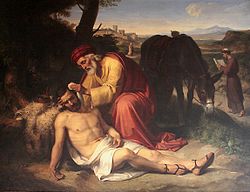 	* Lu-ca: _________5. Nối lại cho phù hợp:  * Đáp án: 1 -  . . . . . . . .   |  2 -  . . . . . . . .   |  3 -  . . . . . . . .   |  4 -  . . . . . . . .   |	* Lu-ca: _________6. Đánh dấu  vào ô tương ứng - Chúa giê-xu khuyên về sự tỉnh thức: Lưng các ngươi phải thắt lại, đèn các ngươi phải thắp lên	|  Hãy chực cho sẵn sàng Vì ai đã được ban cho nhiều thì đòi lại nhiều	|  Ai đã được giao cho ít thì đòi lại ít hơn Vì con người sẽ đến trong giờ các ngươi không ngờ 			* Lu-ca: _________7. Hình ảnh sau minh họa cho câu Kinh Thánh nào?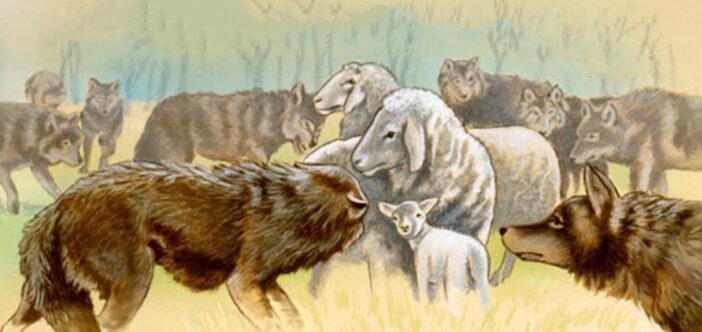 		* Lu-ca: _________8. Điền chữ Đ trước ý Đúng và S trước ý Sai - Chức vụ Chúa Giê-xu tại xứ Ga-li-lê:. . . . . . .  Tại Ca-bê-na-um, Chúa chữa lành cho đầy tớ của thầy đội. 	. . . . . . .  Tại Na-in Chúa kêu người trai trẻ chết sống lại		. . . . . . .  Tại Ga-li-lê Chúa chữa lành con gái của Giai-ru cai nhà hội		. . . . . . .  Tại Ga-la-ti Chúa chữa lành người đàn bà mất huyết  			* Lu-ca: _________9. Khoanh tròn ý đúng nhất - Chúa đã làm gì trong đám tang của chàng trai trẻ ở Na-in?a.  Ngài làm nhiều phép lạ để dân chúng theo Ngài. 	|  c.  Câu a&b đúng.b.  Ngài lại gần, rờ quan tài kêu kẻ chết sống lại. 	|  d.  Câu a&b sai	* Lu-ca: _________10. Đọc Phục truyền luật lệ ký 6:5 tìm câu Kinh Thánh tương tự? 	* Lu-ca: _________HỘI THÁNH TIN LÀNH VIỆT NAM (MN)CHI HỘI TÔ HIẾN THÀNHBAN CƠ ĐỐC GIÁO DỤC* Họ và tên:______________________* Năm sinh _________ ĐT: _________* Lớp TCN:______________________1. Nếu ta nhờ Bê-ên-xê-bun mà trừ quỷa. Thì nghịch cùng ta2. Nếu ta cậy Đức Thánh Linh mà trừ quỷb. Thì con cái các ngươi nhờ ai mà trừ quỷ3. Phàm ai không theo tac. Thì tan lạc4. Ai không thâu hiệp với tad. Thì nước Đức Chúa Trời đã đến tận các ngươi